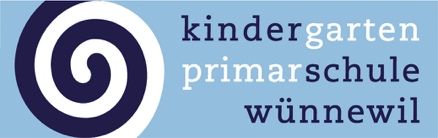         EINTRITTSFORMULAR                        Schuljahr 2024 / 25Schülerin / SchülerSchülerin / SchülerSchülerin / SchülerSchülerin / SchülerSchülerin / SchülerSchülerin / SchülerErziehungsberechtigungErziehungsberechtigungErziehungsberechtigungNameScherweyScherweyScherweyScherweyScherweyMutter+VaterVornameMutterAdresseVaterPLZ / OrtGeburtsdatumGeschwisterMuttersprache1. NameGeschlechtmmmwwVornameWohngemeindeGeburtsdatumHeimatort2. NameNationalitätVornameKonfessionGeburtsdatumGeburtsdatumKrankenkasse3. NameVornameVaterGeburtsdatumNameVornameKontaktperson / TageselternKontaktperson / TageselternKontaktperson / TageselternGeburtsdatumNameBerufVornameMutterspracheTel. privatTel. privatTel. MobilTel. GeschäftTel. MobilBemerkungenBemerkungenBemerkungenE-mail-AdresseDiese Angaben sind sehr wichtig.Diese Angaben sind sehr wichtig.Diese Angaben sind sehr wichtig.Sie dienen dem Wohl Ihres KindesSie dienen dem Wohl Ihres KindesSie dienen dem Wohl Ihres KindesMutterund helfen uns bei der Organisationund helfen uns bei der Organisationund helfen uns bei der OrganisationNamedes Schuljahres.des Schuljahres.des Schuljahres.VornameUnser Kind hat:Unser Kind hat:Unser Kind hat:Geburtsdatum eine spezielle Krankheit/Allergie eine spezielle Krankheit/Allergie eine spezielle Krankheit/AllergieBeruf Frühberatung Frühberatung FrühberatungMuttersprache Logopädie Logopädie LogopädieTel. privat Sonstiges Sonstiges SonstigesTel. GeschäftTel. MobilE-mail-AdresseBei getrennt lebenden Eltern, zu-Bei getrennt lebenden Eltern, zu-Bei getrennt lebenden Eltern, zu-Bei getrennt lebenden Eltern, zu-Bei getrennt lebenden Eltern, zu-Bei getrennt lebenden Eltern, zu-sätzliche Adresse der/des:sätzliche Adresse der/des:sätzliche Adresse der/des:sätzliche Adresse der/des:sätzliche Adresse der/des:sätzliche Adresse der/des:Mutter     Vaters      Vaters      Vaters      Vaters      Vaters Unser Kind ist:Unser Kind ist:Unser Kind ist:Adresse fremdsprachig und braucht fremdsprachig und braucht fremdsprachig und brauchtPLZ / Ort	zusätzlichen Deutschunterricht	zusätzlichen Deutschunterricht	zusätzlichen Deutschunterricht